Pâques                                                  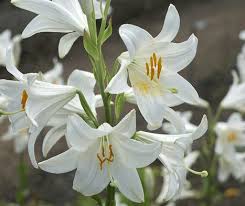 24. Toutes tes défenses visaient à ne pas recevoir ce que tu recevras aujourd'hui. Or dans la lumière et la joie de la simple confiance,tu te demanderas seulement pourquoi tu as jamais pensé que tu devais être défendu contre la délivrance. Le Ciel ne demande rien. C'est l'enfer qui fait d'extravagantes demandes de sacrifice.Tu n'abandonnes rien aujourd'hui dans ces moments où, sans défense, tu te présentes à ton Créateur    tel que tu es réellement.25. Il S'est souvenu de toi. Aujourd'hui  nous   nous souviendrons de Lui. Car voici les Pâques de ton salut. Et tu ressuscites de ce qui semblait être la mort et le désespoir. Maintenant la lumière de l'espoir renaît en toi, car maintenant tu viens sans défense, pour apprendre quel rôle tu as dans le plan de Dieu.Quelle valeur peuvent encore avoir les petits plans ou les croyances magiques,quand tu as reçu ta fonction de la Voix pour Dieu   Lui-même  ?26. N'essaie pas de modeler cette journée de la façon dont tu crois qu'elle te profiterait le plus. Car tu ne peux concevoir tout le bonheur qui te vient sans faire de plans. Apprends aujourd'hui. Le monde entier fera ce pas de géant et célébrera tes Pâques avec toi.Tout le long de la journée, lorsque de sottes petites choses apparaîtrontpour susciter la défensive en toi et te tenter de tramer des plans, souviens-toi que c'est un jour particulier pour apprendre,et admets-le ainsi :Ce sont mes Pâques.    Je voudrais les garder saintes.  Je ne me défendrai pas, parce que le Fils de Dieu n'a pas besoin            de défense   contre la vérité de sa réalité.                             Leçon 135T. 19 . Atteindre la paix , a) La levée du voile. P. 452 16. Voici le saint lieu de la résurrection,  où nous revenons;     où nous reviendrons jusqu'à ce que la rédemption soit accomplie et reçue.Pense à qui est ton frère, avant de le condamner. Et rends grâce à Dieu de sa sainteté et du don de sainteté qui lui a été donné pour toi. Joins-toi à lui dans la joie,   et et de son esprit troublé et torturé enlève toute trace de culpabilité. Aide-le à soulever le lourd fardeau du péché que tu lui avais imposé et qu'il avait accepté pour sien, puis jette-le au loin  légèrement  et avec un rire heureux.Ne le presse pas comme des épines sur son front, ne l'y cloue pas, sans rédemption et sans espoir.17. Donne la foi à ton frère, car la foi, l'espérance et la miséricorde   sont à toi           .                                                                                  pour que tu les donnes. Entre les mains qui donnent, le don est remis. Regarde ton frère et vois en lui le don de Dieu que tu voudrais recevoir.Nous sommes presque à Pâques, le temps de la résurrection. Donnons-nous l'un à l'autre la rédemption   et  partageons-la  afin de nous élever  ne faisant qu'un  dans la résurrection,    et non séparés dans la mort. Contemple le don de liberté que j'ai donné au Saint-Esprit  pour toi. Et soyez libres ensemble, toi et ton frère, comme vous offrez au Saint-Esprit ce même don. Et en le donnant,  recevez-le de Lui en retour de ce que vous avez donné. Il nous a conduits ensemble, toi et moi, afin que nous nous rencontrions ici,                     en ce saint lieu,                                            pour prendre la même décision. pour prendre la même décision.18. Libère ton frère ici, comme je t'ai libéré.                    Fais-lui ce même don                   et ne le regarde pas en le condamnant d'aucune façon. Vois-le aussi non coupable que je te vois,             et passe sur les péchés qu'il  pense voir en lui-même. Ici même, en ce jardin de supplices et de mort apparents, offre à ton frère la liberté et la délivrance complète du péché. Ainsi nous préparerons ensemble la voie   vers la résurrection   du Fils de Dieu et le laisserons s'élever à nouveau au souvenir joyeux de son Père, Qui ne connaît ni le péché ni la mort mais seulement la vie éternelle.19. Ensemble nous disparaîtrons dans la Présence  au-delà du voile, non pour nous perdre  mais nous trouver;  non pour être vus mais connus. Et connaissant, rien dans le plan que Dieu a établi pour le salut ne sera laissé inachevé.         Tel est le but du voyage,sans lequel le voyage est in-signifiant. Là est la paix de Dieu, à toi donnée par Lui éternellement. Là sont le repos et la quiétude que tu cherches, la raison du voyage depuis le tout début.Le Ciel est le don que tu dois à ton frère, la dette de gratitude que tu offres au Fils de Dieu en remerciement de ce qu'il est, et de ce que son Père en le créant a voulu qu'il soit.20. Réfléchis bien à la façon dont tu voudrais regarder le donneur de ce don,                                               car de même que tu le considères, de même le don t'apparaîtra. De même que tu le vois soit comme le donneur de culpabilité ou de salut,                                                    .                                                                 de même son offrande sera vue et reçue.Les crucifiés donnent la douleur parce qu'ils sont dans la douleur. Mais ceux qui sont rédimés donnent la joie parce qu'ils ont été guéris de la douleur. Chacun donne comme il reçoit,   mais                                                                                                       .                                                                  il doit choisir ce que sera ce qu'il reçoit.Et il reconnaîtra ce qu'il a choisi à ce qu'il donne, et ce qui lui est donné.Et il n'est donné à rien ni en enfer ni au Ciel   d'interférer avec sa décision.21. Tu t'es rendu si loin parce que ce voyage était ton choix.Nul n'entreprend de faire ce qu'il croit être in-signifiant. Ce en quoi tu avais foi est toujours fidèle et veille sur toi avec une foi si douce et pourtant si forte qu'elle t'emportera loin au-delà du voile et placera le Fils de Dieu en lieu sûr,   sous la protection de son Père.Voilà le seul but qui donne à ce monde, et au long voyage à travers ce monde, toute      la signification qui s'y trouve. Au-delà de cela, ils sont in-signifiants. Toi et ton frère vous tenez ensemble,sans être encore convaincus qu'ils ont un but. Or il t'est donné de voir ce but en ton saint Ami et de le reconnaître pour tien.                                                                                                                                                                                                            T.19.VI. P. 452    Toutes choses sont des échos de la Voix pour Dieu.    LEÇON 151